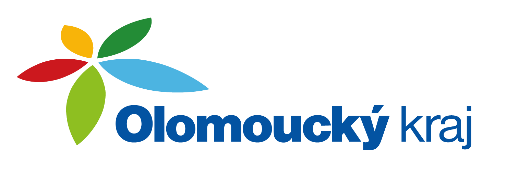 Program:ZahájeníVyhodnocení dotačního titulu č. 12_01_01 – Nadregionální akce cestovního ruchu 2023 Vyhodnocení dotačního titulu č. 12_01_03 – Podpora TIC 2023 Vyhodnocení dotačního titulu č. 12_01_04 – Podpora rozvoje cestovního ruchu 2023 RůznéZápis:Zahájení Předsedkyně VRCR ZOK pověřila Bc. Žůrka k vedení jednání výboru. Pověřený Bc. Žůrek přivítal členy a zahájil 12. jednání výboru. Seznámil členy výboru s programem. Program byl následně přijat většinovým stanoviskem přítomných členů.Jednání bylo organizované hybridní formou (prezenčně/on-line) na žádost členů výboru. Mgr. Tetera si vzal úvodní slovo. Bc. Žůrek navrhl hlasování per rollam z důvodu nepřítomnosti nadpoloviční většiny účastníků.  Vyhodnocení žádostí podaných do dotačního Programu na podporu rozvoje cestovního ruchu a zahraničních vztahů 2023 – DT 1 Nadregionální akce cestovního ruchuMgr. Záleský přednesl úvodní slovo k dotačnímu titulu, představil žádosti a jejich projekty. Dotaz Bc. Žůrka k výši dotace u Priessnitzových lázní.Po kratší diskuzi byl podán návrh hodnocení na 1 b pro Spolek Kirri a 1 b pro Český svaz chovatelů Exota. Mgr. Stojan vyzdvihl gastronomii a souhlasí s navrženými body. Bc. Žůrek požádal o další hodnocení žádostí v DT. Většinovým stanoviskem přítomných členů pak bylo přijato navržené, resp. upravené hodnocení. Vyhodnocení žádostí podaných do dotačního Programu na podporu rozvoje cestovního ruchu a zahraničních vztahů 2023 – DT 3 Podpora TICBc. Gabrielová představila žádosti  TIC. Mgr. Tetera připomenul bodové odborné hodnocení a upřesnil, že nejvyšší možné bodové hodnocení výboru je 10 b. Pro přehled byla kritéria hodnocení sdílena na obrazovém zařízení. Ing. Sokolová doplnila, že činnost TIC je důležitá, proto je navržen stejný počet bodů. Mgr. Rak vyjádřil nesouhlas s výší alokace a srovnal ji s Moravskoslezským krajem. Navrhl vyšší alokaci, tedy více podpořit TIC. Do budoucna by bylo vhodné jednání se starosty. Bc. Žůrek se vyjádřil, aby se na příštím výboru projednalo téma pravidla a úpravy kritérií. Ing. Sokolová řekla, že je přihlíženo ke stabilnějším TIC. Ing. Žmolík a Mgr. Kaštil doplnili, že souhlasí s výše uvedeným. Bc. Žůrek požádal 
o další hodnocení žádostí v DT. Většinovým stanoviskem přítomných členů pak bylo přijato navržené hodnocení. V návaznosti na diskusi o výši alokace Ing. Sokolová dále sdělila, že požádá ROK o navýšení alokace DT 3 pro rok 2024 na 1 200 000 Kč. Většinovým stanoviskem přítomných členů byl tento záměr podpořen.Vyhodnocení žádostí podaných do dotačního Programu na podporu rozvoje cestovního ruchu a zahraničních vztahů 2023 – DT 4 Podpora rozvoje cestovního ruchuBc. Gabrielová představila žádosti a jejich projekty. Mgr. Tetera doplnil odborné bodové hodnocení a pravidla stanovení náhradníků. Ing. Sokolová navrhla, aby proběhla diskuze samostatně ke každé žádosti. Ing. Mudra poslal návrh do 
e-mailu, který byl výboru přednesen a Ing. Sokolová, spolu s panem Jurášem se s tímto ztotožňují. 0 b se navrhlo pro subjekty: město Plumlov, Clitia, a.s., Grohar Ondřej a Inlife Morava, s.r.o. Bylo vysvětleno, že z důvodu získání dotací v předchozích letech se udělí 0 b. Bylo by vhodné nastavit pravidlo, pokud žadatel obdržel několik let po sobě dotace, aby jeden rok vynechal, tím by se mohly podpořit jiná místa 
a projekty. Bc. Žůrek řekl, že cílem nemá být podpořit podnikání, ale rozvíjet cestovní ruch. Dále měl Bc. Žůrek dotaz k žádosti subjektu Lesy České republiky, s. p., zda jde o státní podnik. Ing. Sokolová doplnila, že Mikroregion Jesenicko v roce 2022 odstoupil od předmětného projektu a Česká Ves vstoupila do projektu s Lesy ČR, s. p., aby bylo k dispozici více finančních prostředků. Ing. Sokolová navrhla pro subjekty Kafka Petr a CENTRAL PARK FLORA s.r.o. bodové hodnocení 5 b.Ing. Sokolová dále sdělila, že požádá ROK o navýšení alokace DT 4 pro rok 2023 alespoň o 2 mil. Kč. Většinovým stanoviskem přítomných členů byl tento záměr podpořen. Pan Ház dodal, že by pomohly vyšší číselné body u hodnocení žádostí = eliminace stejných žadatelů, kteří získávají dotace pravidelně.Po menší diskuzi Ing. Sokolová upřesnila dotaz, že nelze rozdělit finanční prostředky na stejnou část Střední Morava a Jeseníky, jelikož nepřišel stejný počet žádostí. Bc. Žůrek se dotázal, jestli je návrh na úpravu. Pan Ház navrhnul 0 b CENTRAL PARK FLORA s.r.o., poté změněno, ve shodě za výbor. Většinovým stanoviskem přítomných členů pak bylo přijato navržené hodnocení. RůznéK bodu nebyly žádné diskuzní příspěvky. Bc. Žůrek poděkoval členům za účast a jednání ukončil. Dalšími odsouhlasenými termíny jednání výboru jsou: úterý 13. 6. 2023 v 15 hodin, úterý 24. 10. 2023 v 15 hodin a úterý 19. 12. 2023 ve 14 hodin.V Olomouci dne 15. 3. 2023Zapsala: Bc. Kristýna Gabrielová ………………………………. Ing. Mgr. Hana Vacková													předsedkyně výboruPřílohy: 	Prezenční listina Zápis z 12. jednání Výboru pro rozvoj cestovního ruchu Zastupitelstva Olomouckého kraje ze dne 15. 3. 2023Přítomni:Zdislav Ház, DiS.Jiří JurášMartin KřupkaMgr. Michal StoupaBc. Jan ŽůrekMarcela ŽupkováIng. Lubomír ŽmolíkMgr. Josef KaštilTajemník výboru:Bc. Kristýna GabrielováNepřítomni: Přítomni:Zdislav Ház, DiS.Jiří JurášMartin KřupkaMgr. Michal StoupaBc. Jan ŽůrekMarcela ŽupkováIng. Lubomír ŽmolíkMgr. Josef KaštilTajemník výboru:Bc. Kristýna GabrielováOmluveni: Ing. Mgr. Hana Vacková – předsedkyněMgr. Djamila BekheddaLukáš DrlíkRadek HoferBc. Jakub Jünglingdoc. PhDr. Karel Konečný, CSc.Ing. Petr MudraTomáš ŠulákAleš Valnoha	Přítomni:Zdislav Ház, DiS.Jiří JurášMartin KřupkaMgr. Michal StoupaBc. Jan ŽůrekMarcela ŽupkováIng. Lubomír ŽmolíkMgr. Josef KaštilTajemník výboru:Bc. Kristýna GabrielováHosté:Ing. Bc. Milada SokolováMgr. Josef TeteraMgr. David ZáleskýMgr. Radek StojanMgr. Tomáš Rak, MBAJan MachovskýBc. Žaneta Jančaříková